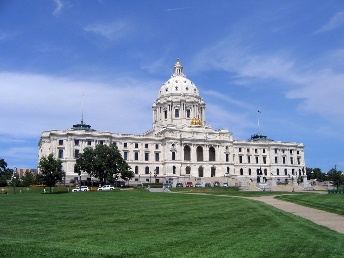 Save the DateMN FCCLA Capitol DayAn event for Advocacy about FCCLA and FCS EducationAn opportunity for MN FCCLA Officers and members to make an impact with public officials.Kick Off to Martin Luther King Day of Service in JanuaryPlease send your application by December 15, 2023.Send to  Wendy.ambrose@mnfccla.orgOr to: MN FCCLA PO Box 131386, Roseville, MN 55113January 9, Monday at the State CapitolAddress: Minnesota State Capitol, St Paul, MN Tentative agenda:Morning: 	Make arrangements to visit with your own legislators- Capitol Area. Make appointments 		for a short visit and photo opportunities with your State House of Representatives and 			State Senators.		National Candidate Interviews- MN candidate’s first step in the process, Candidate testLunch: 		On your own at the Capitol cafeterias1:00-3:00 pm 	MN FCCLA State Officers, alumni who have public service careers, Special guests 			L’Etoile Du Nord Room B 15- State Capitol3:00 pm 	Group photo and departSunday Evening Hotel arrangements. If you choose to come on Sunday evening for this Monday event, we will be able to stay at the Hyatt hotel.  You will be able to experience the 2023 MN FCCLA State Conference Location hotel- Hyatt hotel. HYATT REGENCY MINNEAPOLIS 1300 NICOLLET MALL MINNEAPOLIS, MN, 55403 T: (612) 370-1234We will be sending detail on how to reserve a sleeping room after Dec 14. We are making those arrangements for a reduced rate. Rooms will be available in a MN Block of rooms. Payment by your school or chapter. Application to be involved in the 2023January 9 Capitol Day for MN FCCLAPlease send your application by December 14, 2023.Send to  Wendy.ambrose@mnfccla.orgOr to: MN FCCLA PO Box 131386, Roseville, MN 55113____Yes I will be attending the January 9 MN FCCLA Capitol Day.Name:Chapter:___Chapter member___Area Officer ___State Officer ___Adviser___Guest/ chaperone ___Youth Council memberEmail Address:Phone number:Registration cost: $ 20.00 Make check payable to MN FCCLA. Registration costs will help to cover some meeting room expenses. My State legislators are:House:Senate:___Yes, I will be contacting these persons for appointments to meet with them prior to or after the FCCLA Program.Student Applicants: My goal or reason for attending the MN FCCLA Capitol Day is:Please send you application by December 14, 2023.Send to Wendy.ambrose@mnfccla.orgOr to: MN FCCLA PO Box 131386, Roseville, MN 55113